Schokoladen Muffins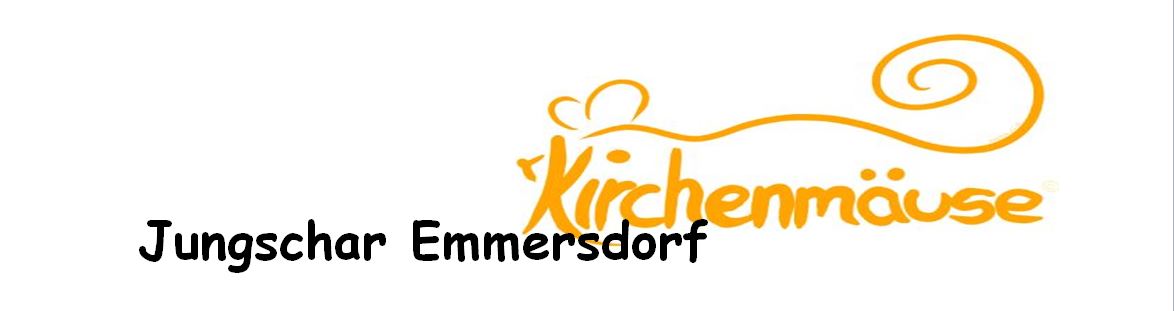 Zutaten: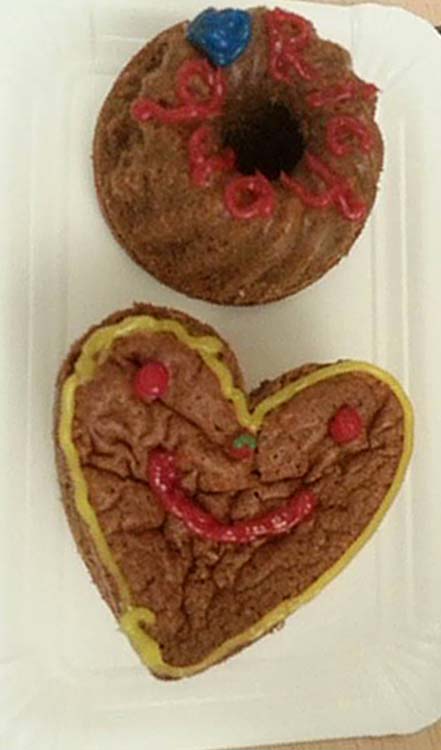 4 Eier  25 dag ZuckerVanillezucker 1 Prise Salz25 dag Mehl20 dag Schokolade1/8 Öl 1/8 Wasser BackpulverZuerst wird das Eigelb vom Eiweiß getrennt, danach wird der Eischnee geschlagenEigelb, Zucker, Vanillezucker und Salz werden vermischt und mit Öl und Wasser vermengt. Nun kommt Schokolade mit Mehl und Backpulver dazu und anschließend wird der Eischnee untergehoben.Nun kann man den Teig in Förmchen füllen und bei 190°C ca. 20-30 Minuten backen.Guten Appetit 